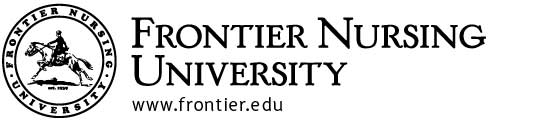 A Brief Guide for PreceptorsNM714 Nurse-Midwifery Clinical IIICourse DescriptionThis is the third of five clinical courses in which content learned in the foundational and management courses is applied. Students demonstrate sound judgment in applying the nurse-midwifery management process to the care of women throughout the lifespan, including the childbearing cycle, with appropriate consultation, collaboration and referral as indicated by client needs. The American College of Nurse-Midwives Hallmarks of Midwifery guide the clinical experience. Students are guided in learning the art and science of midwifery by seasoned clinical preceptors.PrerequisiteNM713Course ObjectivesUpon successful completion of NM714 the learner will be able to:Assignments and GradesGrading CriteriaFor completion of NM714, the following criteria must be met:Cumulative total of minimum 405 clinical hours- checked/graded by RCFSuccessful completion of  DDATs/MDATs/ reflections- checked and graded by RCFSatisfactory progress on NM 714 MDAT objectives (minimum 80% completed).Submission of preceptor assignment in course.When all the requirements above have been met, a grade for NM714 can be issued and this will trigger NM715 to open for you. When you have met the above requirements please go to the Completion Verification assignment and submit the quiz.Teaching MethodsClinical practice with 1:1 tutoring/mentoring with midwife or nurse practitioner preceptor, case studies, on-going discussion with the Regional Clinical Faculty(RCF) about SOAP notes, DDATs, MDATs. EvaluationDirect observation and documentation by preceptor.Review of all documentation and SOAP notes by RCF.Clinical Site Visit by RCFClinical Assignment (this is due by end of NM716- you should be well underway- see instructions and rubric in course)Continuity Assignment (this is due by the end of NM716- you should be well underway- see instructions in the course)Required TextbooksMajor textbooks and articles from previous courses.Contact InformationIf you have any concerns about the student you are precepting, please contact student’s RCF (Regional Clinical Faculty). Dr. Tonya Nicholson, DNP, CNM, WHNP-BC, Program Director of Midwifery and Women’s Health: tonya.nicholson@frontier.eduObjectivesObjectivesMethod of Measurement/EvaluationMethod of Measurement/Evaluation(1)Efficiently collect complete database giving modified focused report to preceptor(1)DDATs & MDATsSOAP Notes(2)List all actual and potential problems and needs for this client and family(2)DDATs & MDATsSOAP Notes(3)Select a complete, prioritized plan which is appropriate for the client, family and setting(3)DDATs & MDATsSOAP Notes(4)Develop rapport quickly in most situations and teach clients in all aspects of nurse-midwifery management(4)DDATs & MDATs(5)Efficiently perform psychomotor skills combined with verbal explanation to clients(5)DDATs & MDATs(6)Incorporate current research into practice(6)DDATs & MDATs(7)Document client data legibly, completely, accurately, and efficiently(7)DDATs & MDATs SOAP Notes(8)Demonstrate judgment in consultation with preceptor and other members of the health care team(8)DDATs & MDATs(9)Demonstrate appropriate transition to the role of a nurse-midwife(9)DDATs & MDATs(10)Demonstrate application of the nurse midwifery philosophy of care by adhering to the Hallmarks of Midwifery(10)DDATs & MDATsContinuity Client Assignment